25.03Тема: Определенный интеграл. Формула Ньютона ЛейбницаПрочитать параграф №1Записать в тетрадь определение определенного интеграла и формулу Ньютона ЛейбницаРазобрать и записать в тетрадь решение упражнений №1-4Самостоятельно решить в тетради упражнения №5-8 (табличные интегралы даны в приложении) 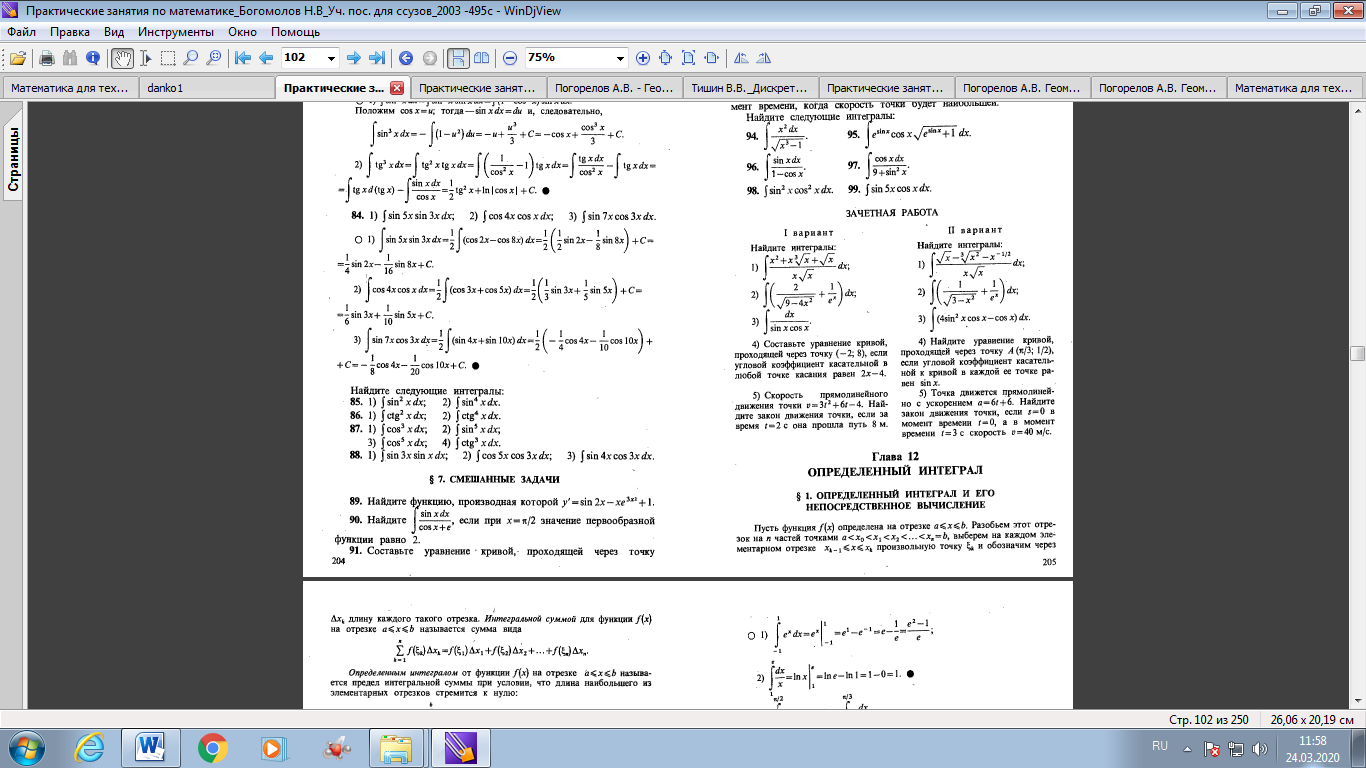 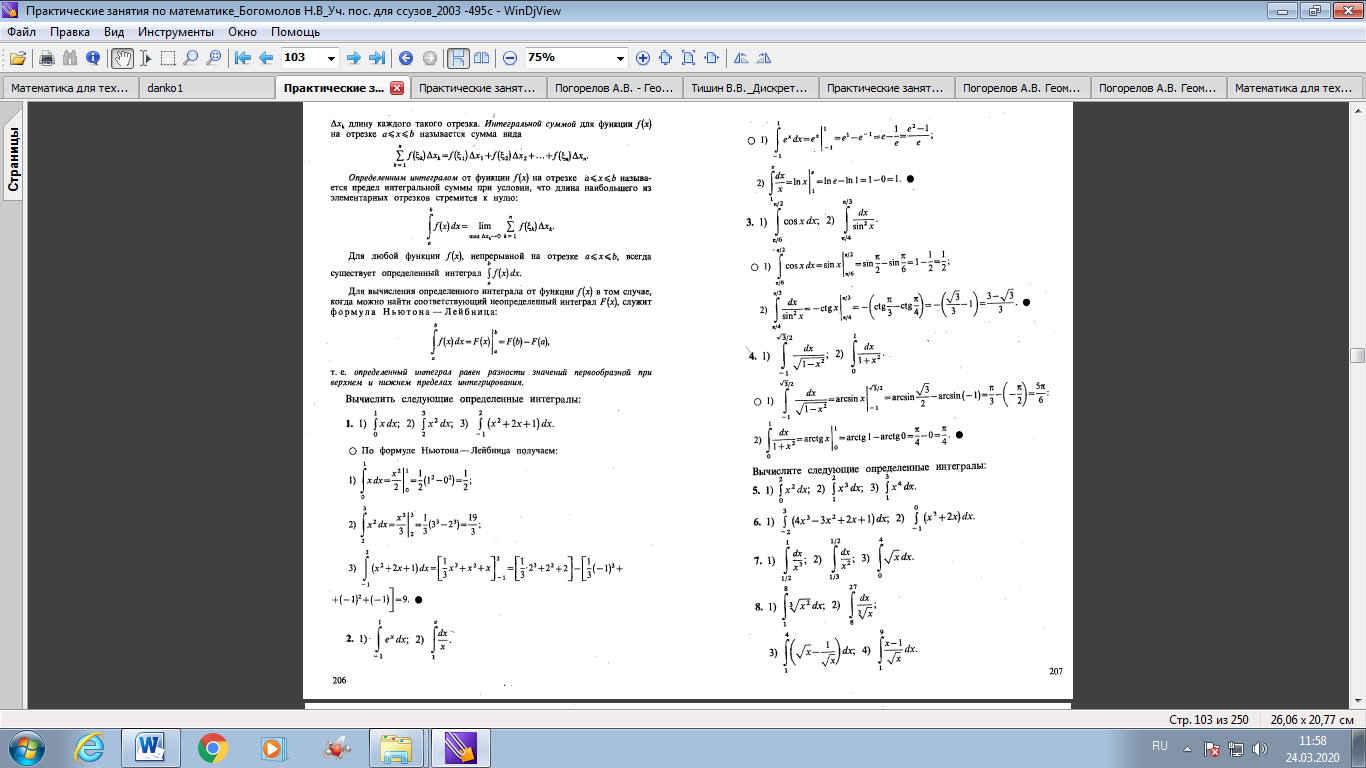 Приложение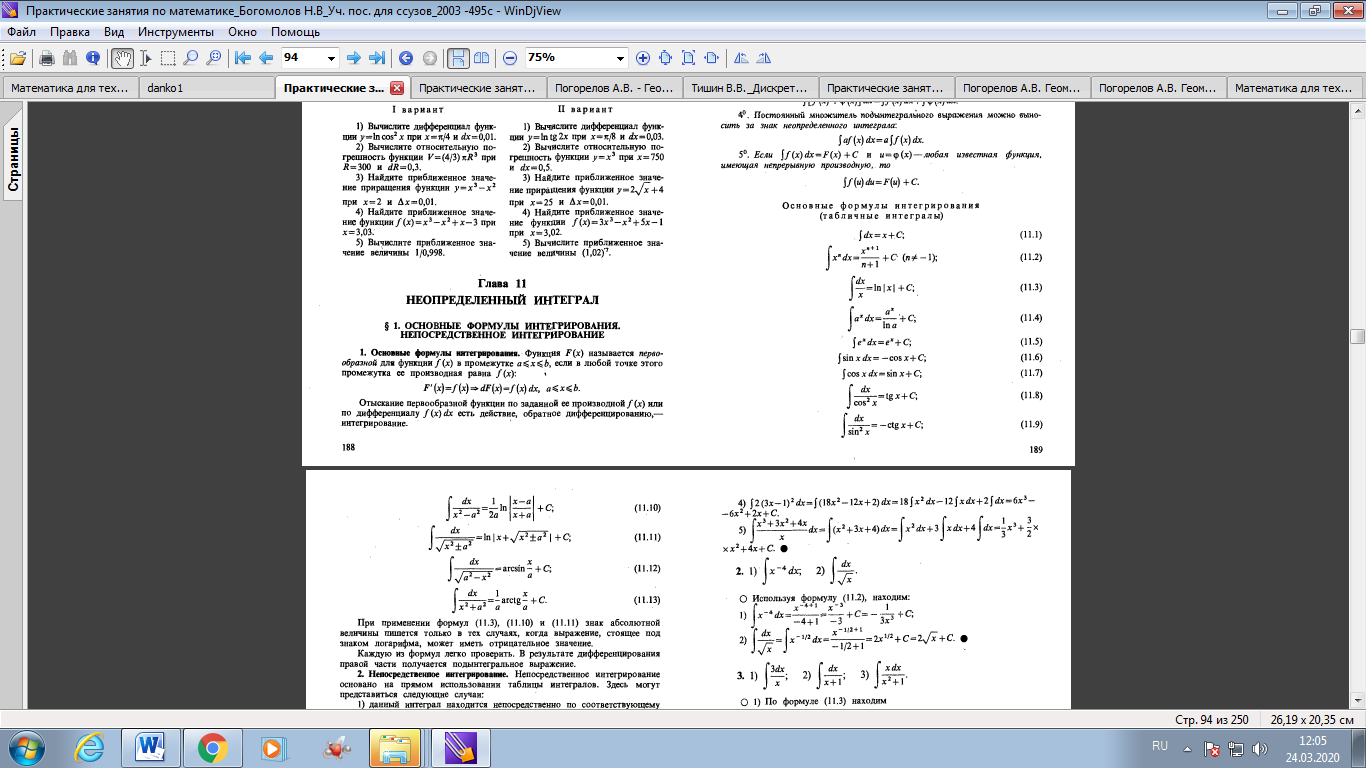 